８月29日（月曜日）、天王寺区民センター　ホールにて、令和４年度「教育コミュニティづくりに係るコーディネーター研修」を開催しました１．大阪府の教育コミュニティづくりの概要説明　　大阪府教育庁　市町村教育室　地域教育振興課職員より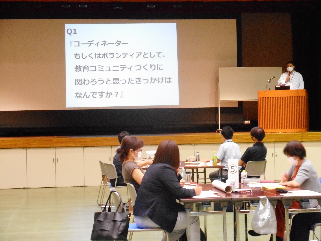 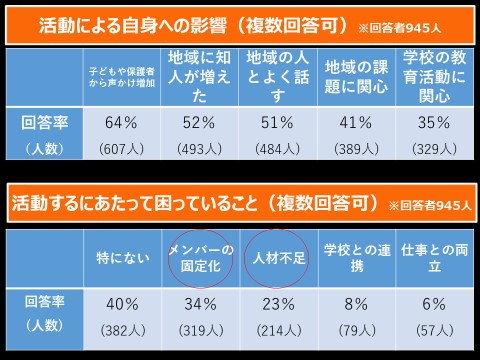 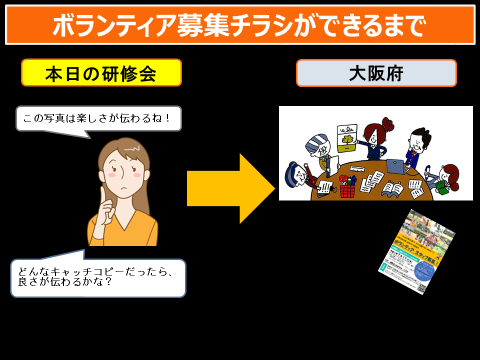 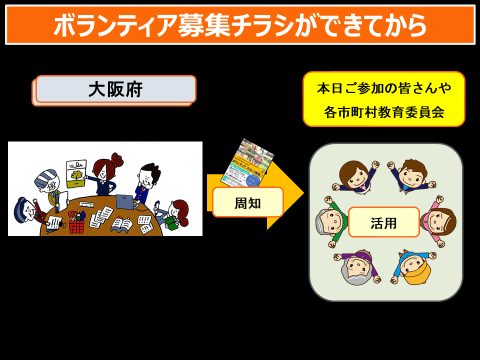 ２．講演「新たな人材の主体的な参画を促すために～あなたの想いをカタチに変えよう～」　　ワーク:「ボランティア募集のチラシ作成」講師: 新崎　国広　さん（大阪教育大学　教育学部　教育協働学科　特任教授）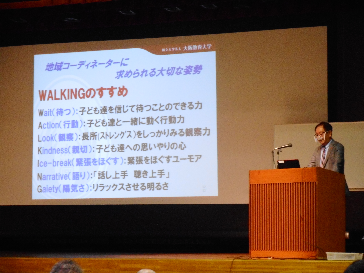 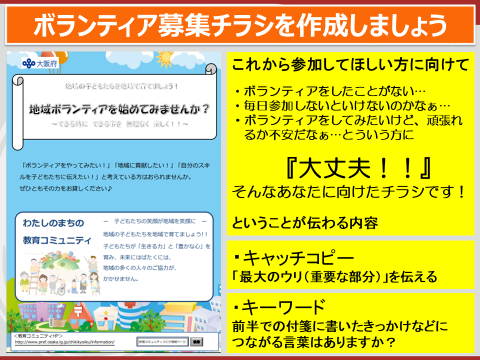 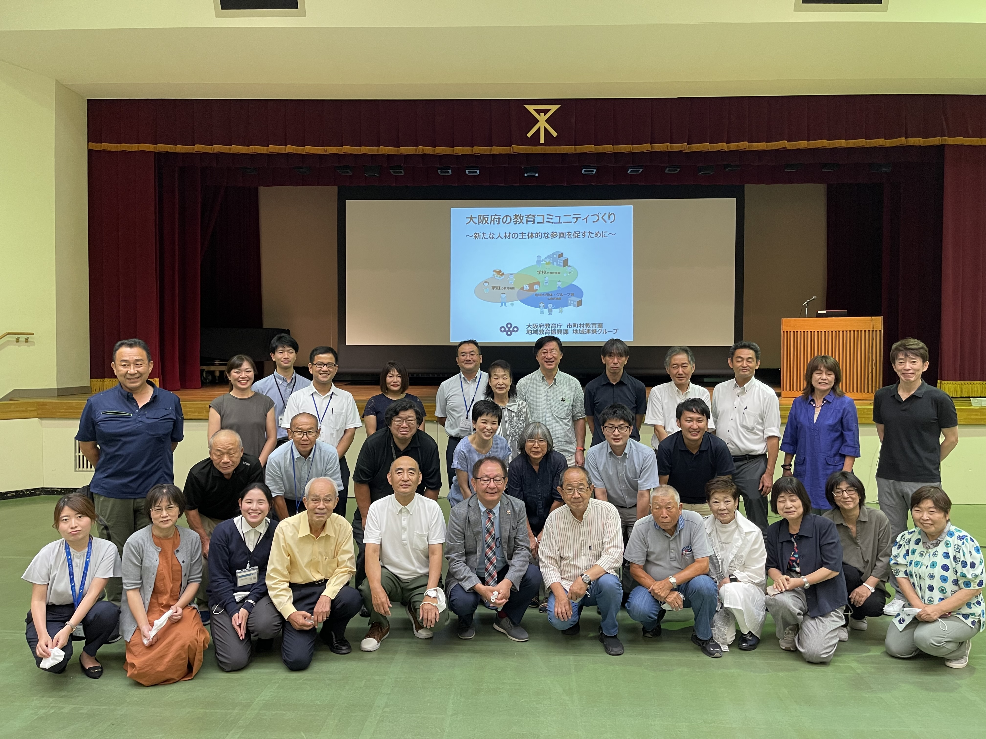 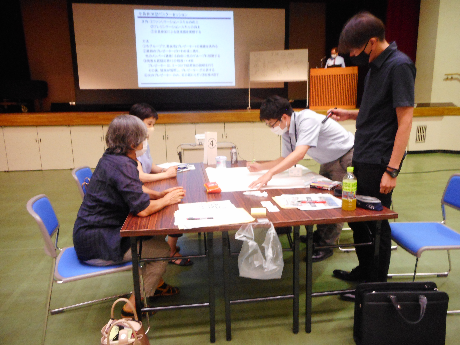 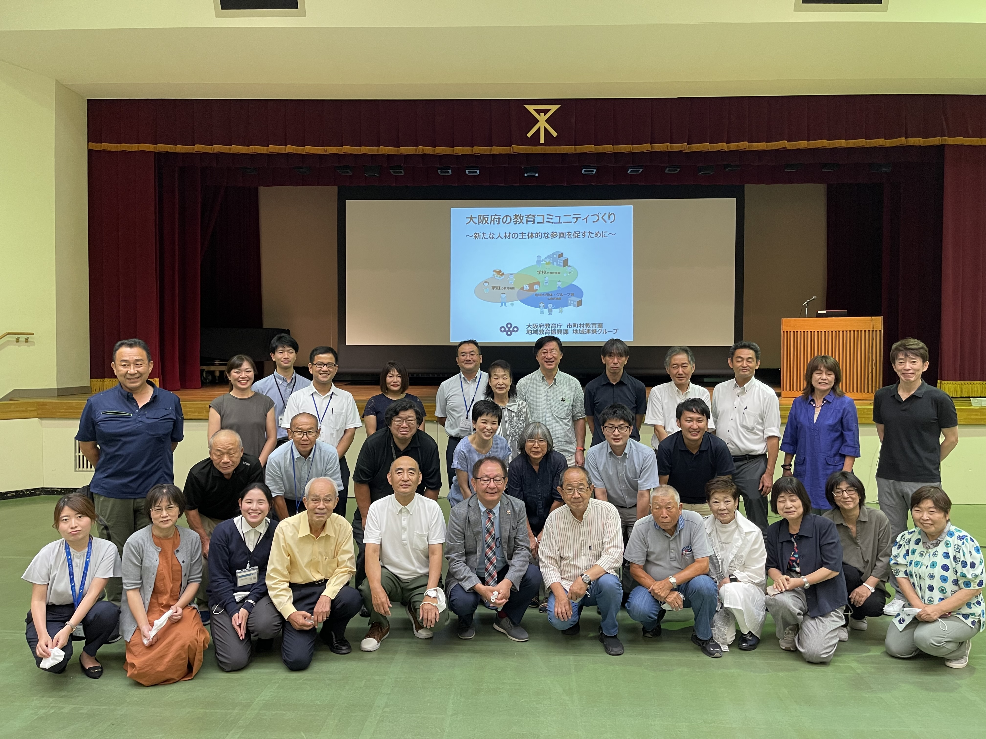 